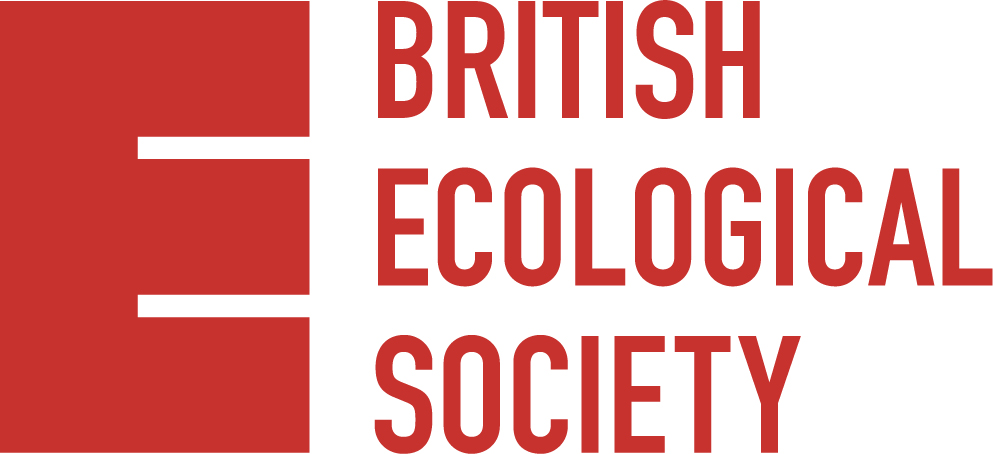 Research Excellence Framework Nomination Form
This form is for candidates who wish to be considered for nomination by the British Ecological Society (BES) to be panel members for the 2021 Research Excellence Framework (REF).  Before completing the form, you are strongly recommended to read the information on REF and the roles of panels. Please pay special attention to Annex A, which details the provisional timetable and workload for panel members.This form must be returned to the BES no later than noon on 20 November 2017.  Applications for nomination by the BES will be considered by a selection committee and you will be informed by 6 December if you have been selected for nomination.  If selected, your name will be put forward to the REF by their deadline of 20 December and you will be informed directly by the REF by early 2018 if you have been appointed.Please complete this nomination form and return it to the BES no later than noon on 20 November 2017.  The form should be emailed to Phoebe Johnston (phoebe@britishecologicalsociety.org) with the subject title “REF 2021 Nomination (insert nominee name)”.Title:Given name:Family name:Institution/organisation where you are currently employed:Job title of current role:Email address:Confirmation that you agree that the BES can nominate you if selected:Yes/No (delete as applicable)Previous REF/REA panel experience: If you have had previously served on a REF or REA panel please provide brief details of the panel(s) and role(s) heldPlease list languages other than English in which you are able to assess submissions:Areas of expertise:Please detail your main fields or areas of research expertise, including any interdisciplinary research expertise. If you have experience in the wider use and benefits of research, please outline the areas, sectors or domains in which you have this expertise or professional experienceJustification for nomination:Please provide evidence to support your nomination. This should include, where applicable: your current role and other recent posts of relevanceevidence of conducting leading research in your field (for example, key academic appointments or achievements)other indicators of standing in your academic community (for example, editorial posts or chair positions for subject bodies) or your professional communityrelevant experience of research management or commissioning, using or benefitting from researchrelevant experience of leading, managing or practising interdisciplinary researchrelevant experience of peer review, research quality standards, or of evaluating the impact, benefits or quality of researchPanel:You may select up to three roles to be nominated for.  Please select the panel(s) to which you would like to be nominated for, in order of preference. Select from one of the four main panels (A to D) or the 34 sub-panels (for each of the units of assessment, as set out at Annex B at http://www.ref.ac.uk/publications/2017/rolesandrecruitmentoftheexpertpanels.html)Role:From the following, please indicate the role(s) you would like to be nominated for: Additional main panel member – interdisciplinary Additional main panel member – international Additional main panel member – wider use and benefits of research Sub-panel member - practising researcher Sub-panel member - wider use and benefits of researchInterdisciplinary advisor:
For sub-panel member nominations, indicate whether you would like to be nominated to the role of interdisciplinary research adviser.